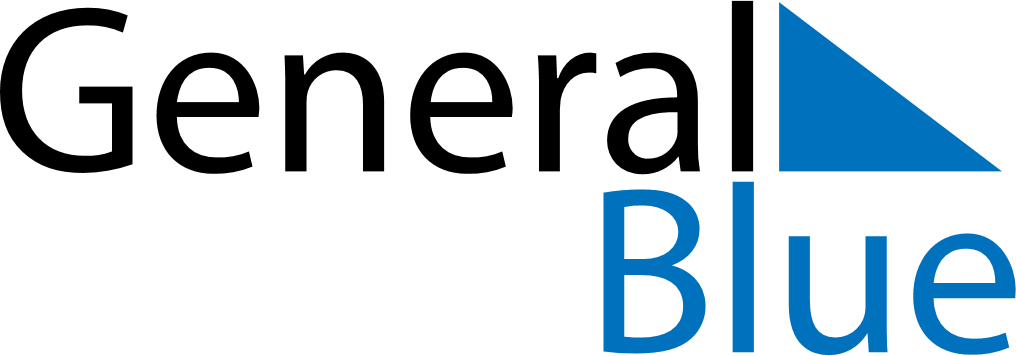 Quarter 1 of 2023CyprusQuarter 1 of 2023CyprusQuarter 1 of 2023CyprusQuarter 1 of 2023CyprusQuarter 1 of 2023CyprusQuarter 1 of 2023CyprusJanuary 2023January 2023January 2023January 2023January 2023January 2023January 2023January 2023SundayMondayMondayTuesdayWednesdayThursdayFridaySaturday1223456789910111213141516161718192021222323242526272829303031February 2023February 2023February 2023February 2023February 2023February 2023February 2023February 2023SundayMondayMondayTuesdayWednesdayThursdayFridaySaturday123456678910111213131415161718192020212223242526272728March 2023March 2023March 2023March 2023March 2023March 2023March 2023March 2023SundayMondayMondayTuesdayWednesdayThursdayFridaySaturday123456678910111213131415161718192020212223242526272728293031Jan 1: New Year’s DayJan 6: EpiphanyFeb 27: Ash SundayFeb 28: Clean MondayMar 25: Annunciation, Anniversary of 1821 Revolution